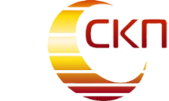 Частное профессиональное образовательное учреждение «Сургутский колледж предпринимательства» (ЧПОУ «СКП») ОТЧЕТ ПО УЧЕБНОЙ ПРАКТИКЕ ПМ 01. Документирование хозяйственных операций и ведение бухгалтерского учета имущества организацииМДК.05.01	 Практические основы бухгалтерского учета активов организацииСтудента(ки)___________2______________ курса _______ЭБУ-21/1(11)з_______группы Форма обучения_____заочная_______________________________________________ (Очная, заочная) ГОРДИЕНКО МАРИНЫ МИХАЙЛОВНЫ(Фамилия, имя, отчество полностью) Место прохождения учебной практики ПАО «Сургутнефтегаз» НГДУ «Лянторнефть»___________(Полное название предприятия) Срок прохождения учебной практики: с «16» января 2023 г. по «21» января 2023 г.Руководитель учебной практики от колледжа Преподаватель ___________ Щербакова Светлана Валентиновна(Должность, подпись, ФИО) Оценка за оформление отчета учебной практики Преподаватель ___________ Щербакова Светлана Валентиновна(Должность, подпись, ФИО) Итоговая оценка результатов учебной практики Преподаватель ___________ Щербакова Светлана Валентиновна(Должность, подпись, ФИО)Сургут, 2023 г.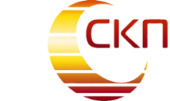 Частное профессиональное образовательное учреждение «Сургутский колледж предпринимательства»  ДНЕВНИК УЧЕБНОЙ ПРАКТИКИ ПМ 01. Документирование хозяйственных операций и ведение бухгалтерского учета имущества организацииМДК.05.01	 Практические основы бухгалтерского учета активов организацииСодержание выполненных работ подтверждаю: Руководитель учебной практики от Колледжа: Преподаватель дисциплин по специальности 38.02.01 Экономика и бухгалтерский учет (по отраслям) Щербакова Светлана Валентиновна________________________________________М.П.Частное профессиональное образовательное учреждение «Сургутский колледж предпринимательства» (ЧПОУ «СКП») АТТЕСТАЦИОННЫЙ ЛИСТ ПО УЧЕБНОЙ ПРАКТИКЕ (характеристика профессиональной деятельности обучающегося/студента во время учебной практики) ПМ.01 Документирование хозяйственных операций и ведение бухгалтерского учета активов организации (наименование профессионального модуля)______Гордиенко Марина Михайловна ____________________________(Ф.И.О. обучающегося/студента) ЭБУ-21/1 (11)з(№ группы)38.02.01 Экономика и бухгалтерский учет (по отраслям) (базовая подготовка, бухгалтер)(код, специальность/профессия) Место проведения практики (организации), наименование, юридический 	адресПАО «Сургутнефтегаз» НГДУ «Лянторнефть», Ханты – Мансийский автономный округ – Югра, город Сургут, ул. Григория Кукуевицкого, д.1 к.1Время проведения практики с «16» января 2023 г.  по «21» января 2023 г.  в объеме 36 час. Виды и объем работ, выполненные обучающимся во время практики: Характеристика профессиональной деятельности обучающегося во время учебной практики.  За время прохождения практики студент (-ка) приобрел (-а) практический опыт бухгалтерского учета активов организации, документального оформления хозяйственных операций.В ходе практики студентом (-кой) освоены (не освоены) следующие профессиональные компетенции: ПК 1.1, ПК 1.2, ПК 1.3, ПК 1.4., ОК 01- 05, ОК 09-11. Освоены (не освоены) следующие общие компетенции:  Руководитель практики от Колледжа  Преподаватель Щербакова Светлана Валентиновна (должность, подпись, ФИО) «21» января 2023 года М.П.Частное профессиональное образовательное учреждение«Сургутский колледж предпринимательства»(ЧПОУ «СКП»)Отзыв руководителя практики от организацииСтудент (-ка) ____Гордиенко Марина Михайловна      ______________________________(ФИО обучающегося полностью) Курса 2, группы ЭБУ-21/1(11)з, специальности 38.02.01 Экономика и бухгалтерский учет (по отраслям) (базовая подготовка, бухгалтер) прошел(а) учебную практику по производственному модулю ПМ.01 Документирование хозяйственных операций и ведение бухгалтерского учета активов организацииВ период с «16» января 2023 года по «21» января 2023 года. Характеристика студента (-ки) и результаты практики Примечание.  В характеристике следует отразить: Сроки сдачи отчета. Наличие приложений к отчету. Правильность заполнения дневника и отчета по учебной практике. Руководитель практики от организацииГлавный бухгалтер Краснова Елена Юрьевна_____________________________________(должность, подпись, ФИО)  «21» января 2023 года     СодержаниеВведениеУчебная практика проводилась в соответствии с учебным планом после изучения теоретического курса по профессиональному модулю ПМ 01. Документирование хозяйственных операций и ведение бухгалтерского учета имущества организацииУчебная практика была проведена в период с 22 ноября 2021 года по 27 ноября 2021 года. на базе ЧПОУ «Сургутский колледж предпринимательства». Актуальность учебной практики состоит в закреплении и расширении знаний, полученных при изучении теоретического материала и приобретение практического опыта по профессиональному модулю ПМ.01 Документирование хозяйственных операций и ведение бухгалтерского учета имущества организации.Целью учебной практики является формирование профессиональных компетенций, к которым относится: приобретение практического навыка учета активов организации, обеспечение глубоких знаний в области бухгалтерского учета, наработка практических навыков по организации проведения бухгалтерских учета и контроля.Исходя из цели профессионального модуля основными задачами являются: применять нормативное правовое регулирование бухгалтерской деятельности в Российской Федерации, обрабатывать первичные бухгалтерские документы, уметь оформлять хозяйственные операции и вести бухгалтерский учет имущества организации, формировать бухгалтерские проводки по учету имущества предприятия на основе рабочего плана счетов бухгалтерского учета, уметь выполнять работы по инвентаризации имущества, иметь практический опыт в документировании хозяйственных операций и ведении бухгалтерского учета активов организации, выполнении контрольных процедур и их документировании,  подготовке оформления завершающих материалов по результатам внутреннего контроля.Знать: •	-	общие требования к бухгалтерскому учету в части документирования всех хозяйственных действий и операций;-	понятие первичной бухгалтерской документации;-	определение первичных бухгалтерских документов;-	формы первичных бухгалтерских документов, содержащих обязательные реквизиты первичного учетного документа;-	порядок проведения проверки первичных бухгалтерских документов, формальной проверки документов, проверки по существу, арифметической проверки;-	принципы и признаки группировки первичных бухгалтерских документов;-	порядок проведения таксировки и контировки первичных бухгалтерских документов;-	порядок составления регистров бухгалтерского учета;-	правила и сроки хранения первичной бухгалтерской документации;-	сущность плана счетов бухгалтерского учета финансово-хозяйственной деятельности организаций;-	теоретические вопросы разработки и применения плана счетов бухгалтерского учета в финансово-хозяйственной деятельности организации;-	инструкцию по применению плана счетов бухгалтерского учета;-	принципы и цели разработки рабочего плана счетов бухгалтерского учета организации;-	классификацию счетов бухгалтерского учета по экономическому содержанию, назначению и структуре;-	два подхода к проблеме оптимальной организации рабочего плана счетов - автономию финансового и управленческого учета и объединение финансового и управленческого учета;-	учет кассовых операций, денежных документов и переводов в пути;-	учет денежных средств на расчетных и специальных счетах;-	особенности учета кассовых операций в иностранной валюте и операций по валютным счетам;-	порядок оформления денежных и кассовых документов, заполнения кассовой книги;-	правила заполнения отчета кассира в бухгалтерию;-	понятие и классификацию основных средств;-	оценку и переоценку основных средств;-	учет поступления основных средств;-	учет выбытия и аренды основных средств;-	учет амортизации основных средств;-	особенности учета арендованных и сданных в аренду основных средств;-	понятие и классификацию нематериальных активов;-	учет поступления и выбытия нематериальных активов;-	амортизацию нематериальных активов;-	учет долгосрочных инвестиций;-	учет финансовых вложений и ценных бумаг;-	учет материально-производственных запасов;-	понятие, классификацию и оценку материально-производственных запасов;-	документальное оформление поступления и расхода материально-производственных запасов;-	учет материалов на складе и в бухгалтерии;-	синтетический учет движения материалов;-	учет транспортно-заготовительных расходов;-	учет затрат на производство и калькулирование себестоимости;-	систему учета производственных затрат и их классификацию;-	сводный учет затрат на производство, обслуживание производства и управление;-	особенности учета и распределения затрат вспомогательных производств;-	учет потерь и непроизводственных расходов;-	учет и оценку незавершенного производства;-	калькуляцию себестоимости продукции;-	характеристику готовой продукции, оценку и синтетический учет;-	технологию реализации готовой продукции (работ, услуг);-	учет выручки от реализации продукции (работ, услуг);-	учет расходов по реализации продукции, выполнению работ и оказанию услуг;-	учет дебиторской и кредиторской задолженности и формы расчетов;-	учет расчетов с работниками по прочим операциям и расчетов с подотчетными лицами.Уметь: •	-	принимать произвольные первичные бухгалтерские документы, рассматриваемые как письменное доказательство совершения хозяйственной операции или получение разрешения на ее проведение;-	принимать первичные бухгалтерские документы на бумажном носителе и (или) в виде электронного документа, подписанного электронной подписью;-	проверять наличие в произвольных первичных бухгалтерских документах обязательных реквизитов;-	проводить формальную проверку документов, проверку по существу, арифметическую проверку;-	проводить группировку первичных бухгалтерских документов по ряду признаков;-	проводить таксировку и контировку первичных бухгалтерских документов;-	организовывать документооборот;-	разбираться в номенклатуре дел;-	заносить данные по сгруппированным документам в регистры бухгалтерского учета;-	передавать первичные бухгалтерские документы в текущий бухгалтерский архив;-	передавать первичные бухгалтерские документы в постоянный архив по истечении установленного срока хранения;-	исправлять ошибки в первичных бухгалтерских документах;-	понимать и анализировать план счетов бухгалтерского учета финансово-хозяйственной деятельности организаций;-	обосновывать необходимость разработки рабочего плана счетов на основе типового плана счетов бухгалтерского учета финансово-хозяйственной деятельности;-	конструировать поэтапно рабочий план счетов бухгалтерского учета организации;-	проводить учет кассовых операций, денежных документов и переводов в пути;-	проводить учет денежных средств на расчетных и специальных счетах;-	учитывать особенности учета кассовых операций в иностранной валюте и операций по валютным счетам;-	оформлять денежные и кассовые документы;-	заполнять кассовую книгу и отчет кассира в бухгалтерию;-	проводить учет основных средств;-	проводить учет нематериальных активов;-	проводить учет долгосрочных инвестиций;-	проводить учет финансовых вложений и ценных бумаг;-	проводить учет материально-производственных запасов;-	проводить учет затрат на производство и калькулирование себестоимости;-	проводить учет готовой продукции и ее реализации;-	проводить учет текущих операций и расчетов;-	проводить учет труда и заработной платы;-	проводить учет финансовых результатов и использования прибыли;-	проводить учет собственного капитала;-	проводить учет кредитов и займов.Основная часть(выполнение индивидуальных заданий)ТЕМА 1. Теоретические основы документирования хозяйственных операций и ведения бухгалтерского учета имущества организацииПонятие Плана счетов бухгалтерского учета, основные разделы. _____________________________________________________________Документы, предоставляемые юридическим лицом для открытия расчетного счета в банке._____________________________________________________________Порядок оценки основных средств при принятии их к бухгалтерскому учету_____________________________________________________________Что относится к денежным документам?_____________________________________________________________Перечислить способы начисления амортизации по основным средствам согласно ПБУ 6/01 "Учет основных средств"._____________________________________________________________Раскрыть сущность производственных затрат в зависимости от способа включения их в себестоимость продукции._____________________________________________________________На основании каких первичных документов и учетных регистров осуществляются записи по синтетическому счету 51 “Расчетные счета”._____________________________________________________________Какая продукция считается готовой._____________________________________________________________Каким способом производится оценка материальных ценностей, списываемых на производство?_____________________________________________________________Дайте характеристику счета 55 «Специальные счета в банках»._____________________________________________________________Что такое товары?_____________________________________________________________Перечислите условия, при которых активы предприятия относятся к основным средствам._____________________________________________________________Перечислите методы начисления амортизации НМА_____________________________________________________________Каким образом отражается поступление и списание иностранной валюты?_____________________________________________________________Каким образом вносятся исправления в первичный документ в соответствие с 402-ФЗ?_____________________________________________________________Какими способами учитываются товары при покупке?_____________________________________________________________На каких счетах бухучета отражаются ТЗР?тема 2. Операции с денежными средствамиЗадание 1. Руководством предприятия было принято решение отказаться от применения унифицированных форм первичной документации. В связи с этим, были разработаны и утверждены приказом руководителя следующие бланки: накладная на отпуск материалов на сторону, приходный кассовый ордер, требование-накладная.  Имела ли организация право применять неунифицированные формы данных документов? Если да, то какие обязательные реквизиты они должны содержать?Решение:Задание 2.  Директор ООО «ДСК» Михайлов И.В. в период с 3 декабря по 8 декабря находился в командировке. В указанный период им были произведены следующие расходы: Проезд до места командировки – 2000 рублей, Проезд с места командировки домой – 2100 рублей Оплата проживания в гостинице  - 6000 рублей Оплата проезда в общественном транспорте – 100 рублей Завтрак в кафе – 500 рублей Обед в ресторане – 1000 рублей По всем расходам в наличии подтверждающие документы. Определите сумму, которую необходимо компенсировать сотруднику.  С учетом того, что суточные составляют 500 рублей в день. Каким документом сотрудник должен отчитаться за понесенные расходы? Какие расходы не компенсируются? Приведите пример документов, подтверждающих указанные расходы.Решение:Задание 3. Работник направлен в командировку для покупки материалов на 8 дней. Расходы на билеты – 9440, в т.ч. НДС – 1440 рублей. Найм помещения – 11800 (в т.ч. НДС – 1800). Норма суточных – 500 рублей в день. Сумма выданного аванса – 24000 рублей. Документы сданы в бухгалтерию. Произведен окончательный отчет. Составьте проводки.Решение:Задание 4. Работнику организации выдано под отчет 800 руб. на приобретение материалов. Работник закупил материалы на сумму 665 руб., что подтверждается соответствующими документами продавца. Работник представил в бухгалтерию авансовой отчет. Неизрасходованный остаток денежных средств был вовремя возращен работником в кассу организации. Составить бухгалтерские проводки.Решение:Задание 5. Лимит остатка денежных средств в кассе 1800 руб.; Остаток на начало дня 2 марта по кассовой книге	1200 руб. Документы к отчёту кассира за 2–е марта: РКО № 126 – выдано в подотчёт Петренко Д.В. – 200 руб.; ПКО № 118 – возвращена подотчётная сумма Галкиным А.М. – 1900 руб.; РКО № 127 – оплачено за канцтовары наличными – 250 руб.; ПКО № 119 – поступило от покупателей за проданную продукцию – 2500 руб. Отразите в бухгалтерском учете все необходимые хозяйственные операции.  Решение:Задание 6. Предприятие зачислило на депозитный счет 100 000 рублей на 3 месяца. Депозит был размещен под 20% годовых. Сформируйте проводки на дату окончания срока депозитаРешение:Задание 7. В ноябре отчетного года на валютный счет ЗАО поступил аванс от иностранной компании в размере 20 000 долл. США. Курс на дату поступления – 54 рубля за доллар. До конца года других операций на валютном счете не осуществлялось. На 31 декабря курс – 58 руб. за доллар. Составить проводки.Решение:ТЕМА 3. Учет основных средств и НМАООО «Стандарт» был приобретен автомобиль 01.01.21 г.  за 120 тыс. рублей (без НДС). Введен в эксплуатацию 03.02.21г. Срок эксплуатации – 5 лет. Оплата поставщику произведена в следующем порядке: в январе – 40%, в феврале – 60% Начислить амортизацию линейным способом за 2021 год. Сформировать бухгалтерские проводки.Решение:Предприятие продало объект основных средств за 118 000 рублей, в т.ч. НДС 20%.  Балансовая стоимость объекта – 490 000 рублей. Амортизация на момент продажи – 43 800 рублей. Определить финансовый результат.Решение:Организация приобрела станок стоимостью 85000 рублей, в том числе НДС 20%. Для доставки станка организация воспользовалась услугами транспортной организации. Стоимость доставки станка – 3500 рублей, в том числе НДС 20%. Станок введен в эксплуатацию. Составить бухгалтерские проводки.Решение:Фирма приобрела основное средство. В счет –фактуре поставщика указано: отпускная цена – 70000 руб. , НДС – 14000 руб.,  Итого к уплате – 84000 руб. Расходы по доставке и установке агрегата составили 5000 руб. Составьте бухгалтерские проводки. Какие первичные документы должны быть оформлены?   Решение:Организацией переданы безвозмездно нематериальные активы другому предприятию в балансовой оценке 50000 рублей. Остаточная стоимость объекта составила 45000 рублей, сумма амортизации, начисленной за период эксплуатации составила 5000 рублей. Расходы, связанные с оформлением документов на передачу - 1000 руб. Отразить на счетах бухгалтерского учета операцию по передаче НМА и определить результат от этой операции. Какие первичные документы должны быть оформлены?   Решение:ТЕМА 4.  Учет МПЗ и операций по реализации товаров (продукции)Торговая организация, являющаяся плательщиком НДС, заключила с поставщиком договор на поставку партии товара. Стоимость закупаемых товаров - 236 000 руб. (в том числе НДС – 39 333 руб.). Товар получен торговой организацией. Денежные средства в оплату товара перечислены поставщику. Отразите операции на счетах бухгалтерского учета. Какие первичные документы должны быть оформлены?   Решение:При проведении закрытия отчетного периода в декабре 2021 года главный бухгалтер обнаружил, что в марте 2021 года на склад поступили материалы в количестве 12 штук по цене 100 рублей за штуку, в т.ч. НДС – 20%. В бухгалтерском учете при принятии материалов на склад сделана запись Дебет 10 Кредит 60 на сумму 1200 рублей. Правильно ли отражена операция на счетах бухгалтерского учета? Если есть ошибка, то каким способом и каким периодом вносится исправление в учет?Решение:Организация реализует продукцию на условиях доставки ее до покупателя. Стоимость отгруженной продукции 236 000 руб. (в том числе НДС 20%.), себестоимость отгруженной продукции - 180 000 руб. Расходы по доставке продукции покупателю - 5000 руб. Определите финансовый результат от реализации продукции, составьте бухгалтерские проводки. Решение:Реализована покупателю готовая продукция стоимостью 10 000 руб. по цене 15 000 рублей (в т. ч. НДС – 20%). Расходы связанные с продажей продукции 500 рублей. Определить финансовый результат от продажи продукции и отразить на счетах бухгалтерского учета операции по реализации.Решение:В отчетном периоде организация реализовала готовую продукцию на 750000 рублей (в т.ч. НДС 20%). Себестоимость отгруженной продукции 420000 рублей. Расходы на продажу составили 55000 рублей. На расчетный счет организации поступила выручка в полном объеме. Составьте бухгалтерские проводки и определите финансовый результат от продажи продукции. Решение:ТЕМА 5. Учет расходов. Формирование себестомостиСписать на себестоимость изделий и распределить между видами продукции общепроизводственные расходы. Составить бухгалтерские проводки. Общепроизводственные расходы составили в отчетном месяце 56000 рублей. На предприятии выпускается 2 вида изделий: А и Б. Сумма основной заработной платы производственных рабочих составила: - по изделию А – 250000 рублей; - по изделию Б – 275000 рублей. Решение:Цех пароснабжения в течение месяца отпустил пар в объеме 126 Гкал. В т.ч.: - на технологические нужды – 10Гкал, - на отопление цеха – 76 Гкал, - заводоуправлению – 26 Гкал, - на собственные нужды – 14 Гкал. Затраты цеха (материалы, з/плата, амортизация и др.) составляет 1575 000 рублей. Сформируйте проводки по распределению затрат цеха.Решение:Сумма цеховых расходов – 1 962 000 рублей. Затраты незавершенного производства -  на начало месяца по продукту А – 69 000, по Б – 150 000. На конец месяца : по А – 42 000, по Б – 175 000 руб. Определите себестоимость готовой продукции.Решение:ТЕМА 6. Учет расчетовУ предприятия было 100 акций ЗАО на общую сумму 101 125 рублей. В течение месяца предприятие приобрело еще 25 акций по цене 1010 рублей, 50 акций по 990 рублей и продало 90 акций, а потом еще 15 акций. В какой сумме списываются акции, если списание осуществляется по средней первоначальной стоимости? Составьте проводки. Рассчитайте суммы.Решение:Начислена заработная плата начальнику цеха в сумме 10000 руб. Бухгалтер ошибочно сделал следующую бухгалтерскую запись: Д 20 «Основное производство» К 70 «Расчеты с персоналом по оплате труда» - 10000 руб. Исправьте ошибку.  Решение:По состоянию на 1 января 2021 года ООО «Темп» имело кредиторскую задолженность перед следующими поставщиками: -ООО  «Салям» за строительные материалы – 620 000 рублей, в том числе 20%  НДС; -ПКФ «Сирена» за услуги  по установке сигнализации – 125 600  рублей, в том числе 20% НДС. В отчетном месяце приобретено оборудование у ОАО «Белзан» на сумму 900 000 рублей + 20% НДС, перечислены денежные средства ООО «Салям» в сумме 500 000 рублей и ПКФ «Сирена» - 100 000 рублей.  В этом же месяце ООО «Темп» оказало транспортные услуги компании «Север» на сумму 56 420 рублей, включая НДС. Отразите операции бухгалтерскими проводками при условии, что учет расчетов с дебиторами и кредиторами ведется на счете 76.Решение:ЗаключениеУчебная практика была направлена на формирование общих и профессиональных компетенций, приобретение практического опыта по виду профессиональной деятельности для последующего освоения ими общих и профессиональных компетенций по избранной специальности. В рамках учебной практики были сформированы навыки по практическим основам бухгалтерского учета активов организации. Во время прохождения практики в ЧПОУ «СКП» были предоставлены все необходимые условия для выполнения индивидуальных заданий. При возникновении каких – либо вопросов по практике были даны практические рекомендации от преподавателя и куратора практики. В ходе учебной практики была предоставлена вся необходимая информация для выполнения заданий. В ходе прохождения учебной практики были поставлены и решены следующие задачи:Список использованных источниковУчебные издания Дмитриева, И. М. Бухгалтерский учет и анализ: учебник для среднего профессионального образования / И. М. Дмитриева, И. В. Захаров, О. Н. Калачева ; под редакцией И. М. Дмитриевой. — Москва : Издательство Юрайт, 2019. — 423 с. — (Профессиональное образование). — ISBN 978-5-534-02594-1. — Текст : электронный // ЭБС Юрайт [сайт]. — URL: https://biblio-online.ru/bcode/433544Воронченко, Т. В. Основы бухгалтерского учета : учебник и практикум для среднего профессионального образования / Т. В. Воронченко. — 2-е изд., перераб. и доп. — Москва : Издательство Юрайт, 2019. — 284 с. — (Профессиональное образование). — ISBN 978-5-534-06024-9. — Текст : электронный // ЭБС Юрайт [сайт]. — URL: https://biblio-online.ru/bcode/433598Нормативные правовые актыФедеральный закон от 06.12.2011 N 402-ФЗ «О бухгалтерском учете» (действующая редакция);Постановление Правительства РФ в 3 частях от 01.01.2002 N 1 «О Классификации основных средств, включаемых в амортизационные группы» (действующая редакция);Положение по бухгалтерскому учету «Учетная политика организации» (ПБУ 1/2008), утв. приказом Минфина России от 06.10.2008 N 106н (действующая редакция);Положение по бухгалтерскому учету «Учет активов и обязательств, стоимость которых выражена в иностранной валюте» (ПБУ 3/2006), утв. приказом Минфина РФ от 27.11.2006 N 154н  (действующая редакция);Положение по бухгалтерскому учету «Учет материально-производственных запасов» (ПБУ 5/01), утв. приказом Минфина России от 09.06.2001 N 44н (действующая редакция);Положение по бухгалтерскому учету «Учет основных средств» (ПБУ 6/01), утв. приказом Минфина России от 30.03.2001 N 26н (действующая редакция);Положение по бухгалтерскому учету «События после отчетной даты»  (ПБУ 7/98), утв. приказом Минфина России от 25.11.1998 N 56н (действующая редакция);Положение по бухгалтерскому учету «Учет нематериальных активов» (ПБУ 14/2007), утв. приказом Минфина России от 27.12.2007 N 153н (действующая редакция);Положение по бухгалтерскому учету «Учет финансовых вложений» (ПБУ 19/02), утв. приказом Минфина России от 10.12.2002 N 126н (действующая редакция);Положение по бухгалтерскому учету «Исправление ошибок в бухгалтерском учете и отчетности» (ПБУ 22/2010), утв. приказом Минфина России от 28.06.2010 N 63н (действующая редакция); «Положение о правилах осуществления перевода денежных средств» (утв. Банком России 19.06.2012 N 383-П) (ред. от 05.07.2017);Приказ Минфина РФ от 13.06.1995 N 49 «Об утверждении Методических указаний по инвентаризации имущества и финансовых обязательств» (действующая редакция);Приказ Минфина РФ от 31.10.2000 N 94н «Об утверждении плана счетов бухгалтерского учета финансово-хозяйственной деятельности организаций и инструкции по его применению» (действующая редакция);Указание Банка России от 11.03.2014 N 3210-У (ред. от 19.06.2017) «О порядке ведения кассовых операций юридическими лицами и упрощенном порядке ведения кассовых операций индивидуальными предпринимателями и субъектами малого предпринимательства»;Интернет- ресурсыЕдиное окно доступа к образовательным ресурсам http://window.edu.ru/Портал «Всеобуч»- справочно-информационный образовательный сайт, единое окно доступа к образовательным ресурсам –http://www.edu-all.ru/Экономико–правовая библиотека [Электронный ресурс]. — Режим доступа: http://www.vuzlib.net.ДатаОписаниевыполненнойработыРезультат работыОценка формирования ОК компетенцийОценка формирования ОК компетенцийОценка формированияПК компетенцийОценка формированияПК компетенцийДатаОписаниевыполненнойработыРезультат работыДа Нет Да Нет 16.01 Теоретические основы документирования хозяйственных операций и ведения бухгалтерского учета имущества организацииИзучение теоретического материала по бухгалтерскому учету активов организации++16.01 Теоретические основы документирования хозяйственных операций и ведения бухгалтерского учета имущества организацииИзучение плана счетов бухгалтерского учета++17.01Операции с денежными средствамиБухгалтерский учет денежных средств предприятия. Бухгалтерский учет финансовых вложений. Бухгалтерский учет расчетов с дебиторами и кредиторами.++18.01Учет основных средств и НМАБухгалтерский учет основных средств и нематериальных активов предприятия. Учет затрат на строительство и приобретение оборудования, требующего и не требующего монтажа++19.01Учет мпз и операций по реализации товаров (продукции)Бухгалтерский учет МПЗ на предприятии. Затраты предприятия, калькулирование себестоимости продукции (работ, услуг), учет готовой продукции.++20.01Учет расходов. формирование себестоимости. Учет расчетовПостоянные и переменные затраты предприятия. Прочие расходы. Калькулирование себестоимости. Учет расчетов с контрагентами.++21.01Составление отчета по практикеОформление отчета по учебной практике++ Виды работОбъем работ, час.Теоретические основы документирования хозяйственных операций и ведения бухгалтерского учета имущества организации1Изучение плана счетов бухгалтерского учета, учетной политики организации, теоретически основ бухгалтерского учета4Операции с денежными средствами Изучить нормативно-инструктивный материал по учету денежных средств, порядок учета кассовых операций, денежных документов и переводов в пути. Заполнить первичные документы и учетные регистры по учету денежных средств.Изучить нормативно-инструктивный материал операций по расчетному счету и другим счетам в банке, заполнить первичные документы и учетные регистры по учету денежных средств.Изучить нормативно-инструктивный материал по учету расчетных операций. Принять участие в составлении авансового отчета, платежных требований, платежных поручений. Заполнить учетные регистры по учету расчетов с разными дебиторами и кредиторами. Изучить нормативно-инструктивный материал операций по валютным счетам в банке. Заполнить первичные документы и учетные регистры по учету денежных средств. Изучить нормативно-инструктивный материал по учету текущих операций в иностранной валюте. Изучить нормативно-инструктивный материал по учету финансовых вложений, понятие, классификацию и оценку финансовых вложений. Заполнить первичные документы и учетные регистры по учету финансовых вложений.Заполнить учетные регистры по учету расчетов с разными дебиторами и кредиторами.9Учет основных средств и НМА.Изучить нормативно-инструктивный материал по учету основных средств, состав и классификацию основных средств, способы оценки и начисления амортизации основных средств в данной организации. Изучить порядок отражения в учете поступления, амортизации, выбытия и ремонта основных средств. Заполнить первичные документы и учетные регистры по учету основных средств.Изучить нормативно-инструктивный материал по учету НМА, их состав, учет поступления, выбытия, порядок оценки и учета амортизации. Заполнить первичные документы и учетные регистры по учету НМА.Ознакомиться с порядком учета затрат на строительство и приобретение оборудования, требующего и не требующего монтажа.8Учет мпз и операций по реализации товаров (продукции)-	Изучить нормативно-инструктивный материал по учету МПЗ, их классификацию и порядок оценки. -	Изучить порядок учета материалов на складе и в бухгалтерии, синтетический и аналитический учет материалов. Заполнить первичные документы и учетные регистры по учету материалов.-	Изучить нормативно-инструктивный материал по учету готовой продукции и ее продажи, учетную политику организации в области оценки и определения выручки от продажи продукции. Изучить порядок учета поступления и отгрузки (продажи) готовой продукции, учет расходов на продажу. Принять участие в расчете фактической себестоимости выпущенной продукции и определении финансового результата от продажи продукции. Заполнить первичные документы и учетные регистры по учету готовой продукции и ее продажи.8Учет расходов. формирование себестоимости. Учет расчетов.Принять участие в проверке и обработке первичных бухгалтерских документов. Изучить порядок разноски данных сгруппированных документов в учетные регистры. Изучить нормативно-инструктивный материал по учету затрат на производство и калькулирование себестоимости продукции (работ, услуг), принципы, методы, систему учета и классификацию затрат на производство продукции.Изучить состав затрат, включаемых в себестоимость продукции в данной организации, порядок учета расходов по элементам и калькуляционным статьям, непроизводственных расходов, производственных потерь, состав затрат на производство и калькулирование себестоимости вспомогательных производств. 2Составление отчета по практике4Всего36ПК 1.1 Обрабатывать первичные бухгалтерские документыосвоены_________________________________ (Освоены/не освоены)ПК 1.2. Разрабатывать и согласовывать с руководством организации рабочий план счетов бухгалтерского учета организации освоены________________________________ Освоены/не освоены)ПК 1.3. Проводить учет денежных средств, оформлять денежные и кассовые документыосвоены ________________________________ (Освоены/не освоены)  ПК 1.4. Формировать бухгалтерские проводки по учету активов организации на основе рабочего плана счетов бухгалтерского учетаосвоены_______________________________ (Освоены/не освоены)   ОК 1. Выбирать способы решения задач профессиональной деятельности применительно к различным контекстамосвоены _________________________________ (Освоены/не освоены) ОК 2. Осуществлять поиск, анализ и интерпретацию информации, необходимой для выполнения задач профессиональной деятельностиосвоены _________________________________ (Освоены/не освоены) ОК 3. Планировать и реализовывать собственное профессиональное и личностное развитие освоены_________________________________ (Освоены/не освоены) ОК 4. Работать в коллективе и команде, эффективно взаимодействовать с коллегами, руководством, клиентамиосвоены _________________________________ (Освоены/не освоены) ОК 5. Осуществлять устную и письменную коммуникацию на государственном языке Российской Федерации с учетом особенностей социального и культурного контекстаосвоены _________________________________ (Освоены/не освоены) ОК 9. Использовать информационные технологии в профессиональной деятельности освоены _________________________________ (Освоены/не освоены) ОК 10. Пользоваться профессиональной документацией на государственном и иностранном языках освоены_________________________________ (Освоены/не освоены) ОК 11. Использовать знания по финансовой грамотности, планировать предпринимательскую деятельность в профессиональной сфере освоены_________________________________ (Освоены/не освоены) ВведениеОСНОВНАЯ ЧАСТЬ9Тема 1. Теоретические основы документирования хозяйственных операций и ведения бухгалтерского учета имущества организации4Тема 2. Операции с денежными средствами5Тема 3. Учет основных средств и НМАТема 4. Учет МПЗ и операций по реализации товаров (продукции)Тема 5. Учет расходов. формирование себестоимостиТема 6. Учет расчетовСписок использованных источников14ПриложенияРешение теоретических заданий по практическим основам бухгалтерского учета активов организации.Решение теоретических заданий по практическим основам бухгалтерского учета активов организации.Решение условных задач по операциям с денежными средствами.Решение условных задач по учету основных средств и НМА.Решение условных задач по учету МПЗ и реализации товаров (продукции).Решение условных задач по учету расходов и формированию себестоимости.Решение условных задач по учету расчетов.